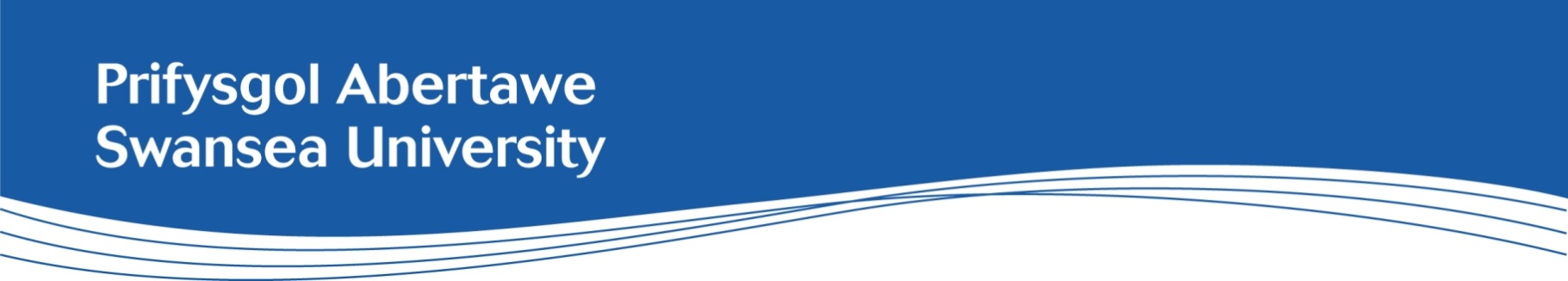 Job Description: Senior Lecturer Enhanced ResearchCollege/School:School of Engineering and Applied SciencesDepartment/Subject:Department of Sport and Exercise Sciences / Clinical Exercise PhysiologySalary:£45,585 to £54,395 per annum with USS benefitsHours of work:Full time, however applications for part time work will be consideredNumber of Positions1 (at Lecturer or Senior Lecturer level)Contract:This is a permanent positionLocation:This position will be based at the Bay CampusIntroductionTo deliver its sustainable top 30 ambition Swansea University needs a workforce with the differentiated skills necessary to ensure that it can deliver excellence in research, teaching, learning, and the wider student experience, and to be a powerhouse for the regional economy and internationally.Swansea University’s Top 20 UK ranked Department of Sport and Exercise Sciences is seeking to appoint a Lecturer or Senior Lecturer in Clinical Exercise Physiology to the Applied Sports, Technology, Exercise and Medicine (A-STEM) Research Centre.Background information The appointee will be a member of the A-STEM Research Centre within the Department of Sport and Exercise Sciences: http://www.swansea.ac.uk/sports-science. The Department of Sport and Exercise Sciences currently consists of 22 academic staff working in a multidisciplinary environment which enables excellence in teaching and internationally leading research. Academic staff in the Department are part of the A-STEM Research Centre Applied Sports, Technology, Exercise and Medicine - Swansea University . A-STEM includes three research groups, Elite and Professional Sport (EPS), Exercise Medicine and Health (EMH), and Sport Ethics, Integrity and Governance (SEIG). A-STEM is ranked 5th in the UK for research impact and 7th for research environment (REF2014). We have an ambitious growth plan, and our mission is to develop world leading sport and exercise scientists that can make a difference. The Department currently has over 60 registered postgraduate students and is the lead institution for both WIPS (Research in Sport | Sport Wales) and WIPAHS (The Welsh Institute of Physical Activity, Health & Sport - Swansea University) highlighting our strong industry links.The Department delivers a high-quality undergraduate programme in Sport and Exercise Science which is endorsed by the British Association of Sport and Exercise Sciences, and we consistently achieve outstanding student satisfaction and excellent employability at graduate and professional level through the delivery of high quality research-led teaching across the subject areas. Our teaching programme is consistently rated in the top 15 and we are ranked 7th for graduate prospects in the UK. We have recently launched two taught MSc courses in Advanced Sport Performance Sciences and Sport Psychology. We are currently in the process of developing a new taught MSc in Clinical Exercise Physiology.The School of Engineering and Applied Sciences, in which the Department is housed, is supported by around 80 dedicated professional service staff including an on-site Research Hub providing support for research funding, impact, REF preparation, collaboration and engagement, and bid-writing.Swansea University is located in a very attractive part of the UK offering an excellent standard of living. The University’s confidence and ambition is exemplified in the opening in 2015 of the Bay Campus, where the Department is housed, which doubled the University’s estate. Staff have easy access to state of the art research facilities and individual offices with an exceptional sea view. Working at Swansea University offers an attractive package of benefits to staff as outlined here Benefits & Rewards - Swansea University.For this position, the Department is seeking someone with a strong research track record in any area related to Clinical Exercise Physiology. We encourage applications that evidence research and teaching experience in clinical exercise physiology, specialising in the prescription and delivery of evidence-based physical activity / exercise interventions to optimise prevention, treatment, and long-term management of acute, chronic, and complex conditions. This might include but is not limited to any aspect of: developing, implementing, and evaluating physical activity/exercise interventions, and promoting healthy lifestyles within different populations with different health conditions (e.g., cancer, cardiovascular, frailty, renal, mental health, metabolic, musculoskeletal, neurological, respiratory), and a range of settings (e.g., community, online/digital, workplace, healthcare, multidisciplinary clinics and leisure services). We would particularly welcome applications from individuals with a focus on cardiovascular conditions, neurological conditions, or cancer. Applicants should be in a position to contribute to future curriculum developments at undergraduate and postgraduate levels in the area of Clinical Exercise Physiology. The successful applicant will be expected to closely work with other academics within the University and beyond, to deliver joint impact/publications. Experience of working in multidisciplinary teams; success in applying for research funding and postgraduate supervision experience are essential for this post.Academic Career PathwaysThe Academic Career Pathways (ACP) scheme is designed to ensure that academic strengths whether in research, teaching, the wider student experience, leadership or innovation and engagement, are all appropriately recognised, developed, valued, and rewarded. There are three enhanced academic strands: Enhanced Teaching and Scholarship; Enhanced Research; and Enhanced Innovation and Engagement.For more information on Academic Career Pathways, please click here.  These provide indicative performance levels for all academic staff which will be used throughout the recruitment process. Where there are numeric indicators these will be considered in light of the stage of career, hours of work and other commitments.  This may be personal circumstances or work related activities outside of academia such as in industry or a clinical setting.  You are very welcome to provide any relevant individual circumstances such as career breaks, any periods of leave or secondment or any other absences, which should be taken into account and how these have had an impact on your career development.Main Purpose of Post: Enhanced ResearchResearch Outputs and Activity: Develop a record of research outputs and their dissemination in quality publications or other media.Research Projects and Grants: Secure resources to underpin research activity with responsibility for designing, planning and managing a sustained programme of research and of conducting original investigations within agreed timescales and budgets.Esteem: Achieve recognition for contribution to the discipline through making a personal contribution on research developments.Postgraduate Research Student Supervision and Development: Responsible for effective postgraduate research student supervisionManagementContributing to our Activities: Take part in formulating School/Faculty or University decisions and contribute to activities beyond the immediate research, teaching or scholarship commitments. All academic staff are expected to engage in activities associated with recruitment, marketing and public outreach of the subject area.Participating in Professional Activities: Engage with professional activities related to the discipline through networking at conferences or involvement in external groups.Managing Self and Others: Support and enable the development of colleagues, students and/or yourself.Teaching and ScholarshipTeaching Delivery and Review:  Deliver effective teaching, assessment and quality assurance of modules or other equivalent components of the taught portfolio. Review course content and materials, and develop, design and update materials in compliance with quality standards.Teaching Innovation and Impact: Carry out teaching based on innovation which is up to date and informed by research or professional practice. Advancing Practice: Responsible for advancing personal teaching practice.General DutiesPromote equality and diversity in working practices and maintain positive and collaborative working relationships Conduct the job role and all activities in accordance with safety, health and sustainability policies and management systems, in order to reduce risks and impacts arising from the work activityEnsure that risk management is an integral part of any decision-making process, by ensuring compliance with the University’s Risk Management Policy.Person Specification CriteriaPerson Specification CriteriaTypically evidenced by:QualificationsQualificationsQualificationsA PhD in Clinical Exercise Physiology (or a related subject).A PhD in Clinical Exercise Physiology (or a related subject).Evidence of PhDRecognised teaching qualification or equivalent or a commitment to achieve thisRecognised teaching qualification or equivalent or a commitment to achieve thisIf you do not have a recognised teaching qualification then evidence is required of a commitment to work towards Fellowship of the Higher Education Academy (HEA) or equivalent..Enhanced ResearchEnhanced ResearchEnhanced ResearchA record of research outputs and dissemination in quality publications or other media in a related area related to clinical exercise physiology.A record of research outputs and dissemination in quality publications or other media in a related area related to clinical exercise physiology.Four internationally excellent outputs in the last five years.Success in securing resources to underpin original research.Success in securing resources to underpin original research.The value of such awards should be £15,000-18,000 per year, averaged over the last 5 years, as a Principal or Co-Investigator.Evidence of recognition for contributing to the disciplineEvidence of recognition for contributing to the disciplineEvidence of peer recognition over the last 5 years.Presenting contributions at conferences, workshops, seminar and other appropriate events. At least one presentation with a national or international reach on at least 3 occasions in 5 years.Evidence of effective postgraduate research student supervision.Evidence of effective postgraduate research student supervision.Acting as first or second supervisor of at least 1 current Postgraduate Research student.Core TeachingCore TeachingCore TeachingEvidence of or ability to undertake effective delivery of teaching, assessment and review of modules or other components of the taught portfolio.Evidence of or ability to undertake effective delivery of teaching, assessment and review of modules or other components of the taught portfolio.- a good teaching feedback and/or through improved progression or retention - Acting as an effective tutor or student project supervisor with successful outcomes.- a commitment to innovative teaching and CPDCore ManagementCore ManagementCore ManagementEvidence of taking an active part in decisions and activities in an academic unit or institution, beyond own research or teaching commitments.Evidence of taking an active part in decisions and activities in an academic unit or institution, beyond own research or teaching commitments.Examples showing personal contribution and impact.Subject SpecificSubject SpecificApplicants must be an AHCS Registered Clinical Exercise Physiologist or working towards registrationApplicants must be an AHCS Registered Clinical Exercise Physiologist or working towards registrationEvidence of accreditation or a plan of how accreditation will be achieved within a reasonable timeframe.Experience working in clinical exercise physiology environments, with at least one of the following broad conditions: cardiovascular, cancer, neurological, frailty, renal, mental health, metabolic, musculoskeletal, or respiratory. We particularly welcome applications from individuals with experience working with cardiovascular conditions, neurological conditions, or cancer.Experience working in clinical exercise physiology environments, with at least one of the following broad conditions: cardiovascular, cancer, neurological, frailty, renal, mental health, metabolic, musculoskeletal, or respiratory. We particularly welcome applications from individuals with experience working with cardiovascular conditions, neurological conditions, or cancer.Examples demonstrating personal experienceExperience conducting physiological assessments, e.g. cardiopulmonary exercise testing (CPET), electrocardiogram (ECG), respiratory function tests, vascular function tests, and other functional capacity tests, such as six-minute walk test, muscular strength, and fitness testing.Experience conducting physiological assessments, e.g. cardiopulmonary exercise testing (CPET), electrocardiogram (ECG), respiratory function tests, vascular function tests, and other functional capacity tests, such as six-minute walk test, muscular strength, and fitness testing.Examples demonstrating personal experienceWelsh Language (Delete as applicable)Welsh Language (Delete as applicable)Welsh Language (Delete as applicable)Level 1 – ‘a little’ (you do not need to be able to speak any Welsh to apply for this role)e.g. pronounce Welsh words, place names, department names. Able to answer the phone in Welsh (good morning / afternoon). Able to use of learn very basic every-day words and phrases (thank you, please, excuse me). Level 1 can be reached by completing a one-hour training course.Subject SpecificLevel 1 – ‘a little’ (you do not need to be able to speak any Welsh to apply for this role)e.g. pronounce Welsh words, place names, department names. Able to answer the phone in Welsh (good morning / afternoon). Able to use of learn very basic every-day words and phrases (thank you, please, excuse me). Level 1 can be reached by completing a one-hour training course.Subject SpecificLevel 1 – ‘a little’ (you do not need to be able to speak any Welsh to apply for this role)e.g. pronounce Welsh words, place names, department names. Able to answer the phone in Welsh (good morning / afternoon). Able to use of learn very basic every-day words and phrases (thank you, please, excuse me). Level 1 can be reached by completing a one-hour training course.Subject Specific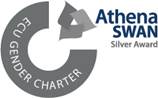 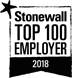 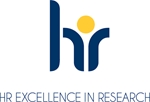 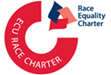 